Cesar Chavez Green Oaks Academy Presents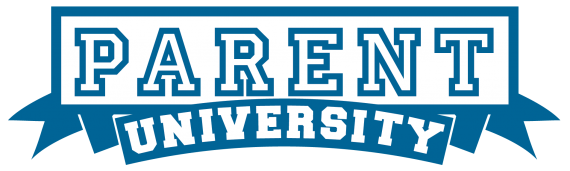 Lugar: Salón 1 De 8:30 a 9:00 Conciencia Plena/Yoga9:00 a 9:30 Presentadores InvitadosEs siempre el primer y tercer viernes del mes! Por favor vista ropa cómoda para el comienzo de las sesiones de Yoga.FechasTemas/ Presentador9/02Presentadora: Claudia Saggese del Condado de San MateoLas Cinco Necesidades Criticas de los niños 9/16Presentadora: Claudia Saggese del Condado de San MateoEstigma10/07Presentadora: Mayra Díaz del Condado de San MateoUnidad de Nutrición,  Lección #1 – Planear platillos y bocadillos saludables.10/21Presentadora: Claudia Saggesse del Condado De San MateoReconozca las Señales11/04Presentadora: Mayra Díaz del Condado de San MateoUnidad de Nutrición,   #2 – Mantener un peso saludable con un bajo presupuesto11/18Presentadora: Consuelo Castillo del Instituto Familiar de LiderazgoCafecito (La Posada) & Encuesta para padres.12/02Conciencia Plena/YogaUnidad de Nutrición,  Lección #3 – Granos enteros y prevención de enfermedades crónicas.12/16Unidad de Nutrición, Lección #4 – Jardinería básica1/20Presentadora: Sister TApoya a tu escuela a apoyar a tu hijo2/03Conciencia Plena/Yoga & sesión de Makerspace 3/17Conciencia Plena/YogaCafecito (CAASPP con Mr. Whitebread) & Encuesta para padres4/07Conciencia Plena / YogaSesión de MakerSpace4/21Presentadora: Ms. Pacheco Consejera De CASSYAbuso Emocional5/05Presentadora: Ms. Pacheco Consejera De CASSYMantener una comunicación abierta con tu hijo/a5/19Presentadora: Sister TComo mantener a tu hijo/a motivado para ser responsable 6/02Cafecito & Encuesta para Padres